Prof.L. C. Ogenyi	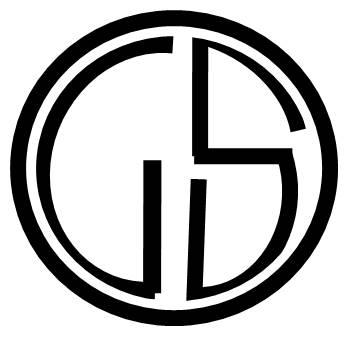 PhD, MA (ESL), BA. Ed., NCE                       Professor of English & Literary StudiesThe Use of English Unit/Department of English & Literary Studies, University of Nigeria, NsukkaOffice: 206, George Marion Johnson Building	Home: 15, ChineduUgwu Street            University of Nigeria					OffOgurugu Road	Nsukka						NsukkaE-mail:lazmilly@yahoo.com; lazarusogenyi@gmail.com&laz.ogenyi@unn.edu.ng		Phone Nos.: 08038814887 & 09051444489Our Ref.: ----------------	Your Ref.: --------------	Date: 2nd Agust 2017================================================================CurriculumVitae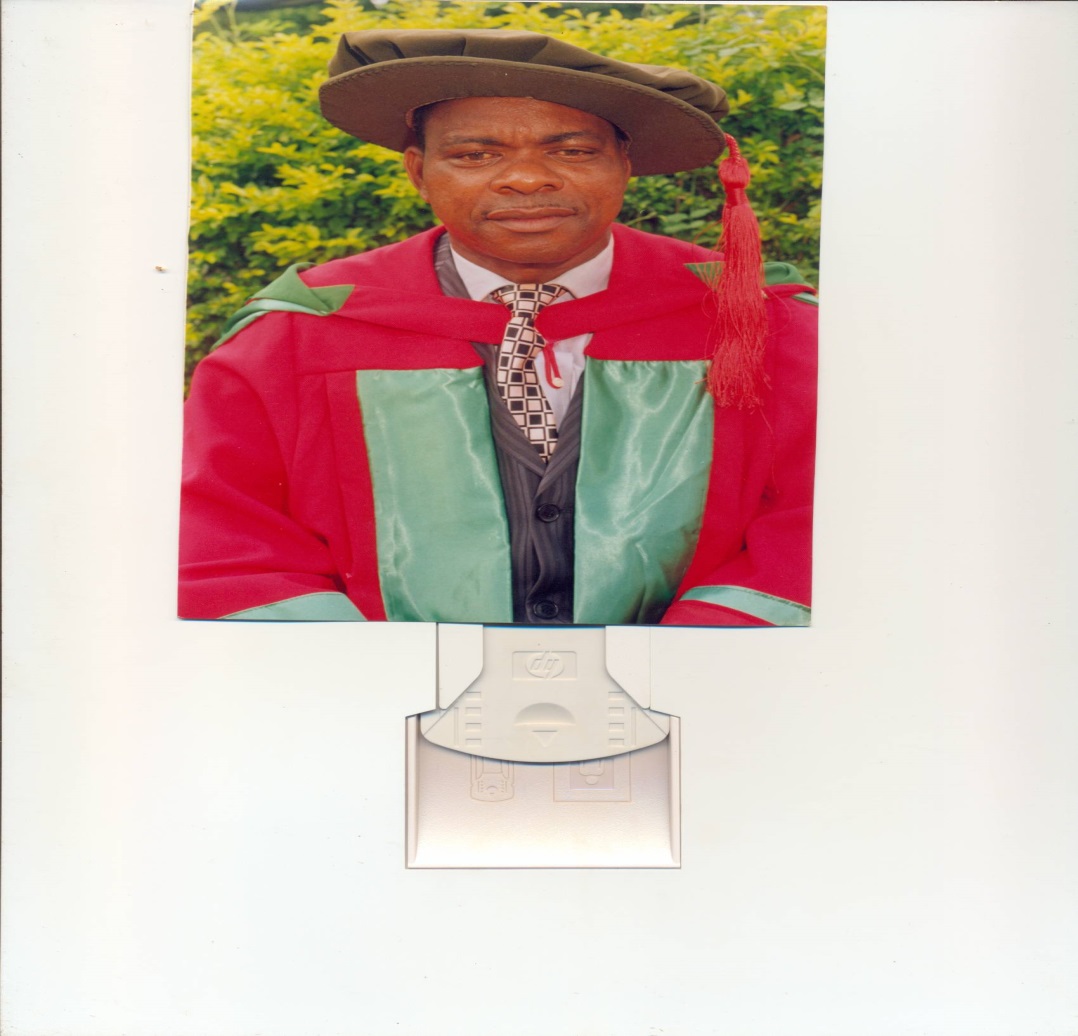 Name (in full):				Ogenyi, Lazarus Chinedu, PhDSex:						MaleRank:						ProfessorDate of Birth:					12th October 1963State of Origin:				EnuguCity of Domicile:				NsukkaNationality:			A NigerianMarital Status:				MarriedPermanent Home Address:	Saint Mary’s Parish, Odenigbo, Eha-Amufu, Isi-Uzo LGA, 				Enugu State.Contact Addresses: (a) Office: The Use of English Unit, School of General Studies,      						     University of Nigeria, Nsukka.		(b) Residence: 15, ChineduUgwu Street, Off Ogurugu Road, Nsukka.		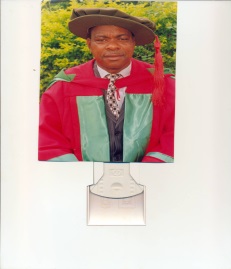 Academic Institutions Attended with Dates:Academic Qualifications Obtained with Dates:(i) Ph. D. (English)				November	2009(ii)  M. A. (ESL)				October	1996(iii) B. Ed. 					August		1990(iv) NCE (English/History)			June		1984		(v) WASC (Division one)			June		1978(vi) GCE (O/L)				December	1980(vii) First School Leaving Certificate 	July		1973Areas of Research Interest/Specialization:			Morphology and Syntax, 			                                                                        Applied Linguistics, Discourse 							           Analysis, English as 	Second a 								Language (ESL), Language 									Learning Strategies & Research 								MethodsMembership of Professional Bodies:Editor-in-Chief/Editorial Board MemberPrevious Teaching & Professional ExperiencePresent Employer:			University of Nigeria, NsukkaSchool/Faculty:				School of General Studies/Faculty of ArtsUnit/Department:                            The Use of English Unit/English & Literary StudiesCourses Being Taught:	The Use of English (1 & 2), and Advanced Morphology &	SyntaxMembership of Committees in the University of Nigeria, Nsukka:1) Member, Senate Timetable Committee:					 2009 – 2011,  2) Member, Senate Examinations Committee: 					2010 – 2013, 3) Member, Examinations Committee, Sch. of General Studies: 		2007 – 2011,4) Chairman, Examinations Committee, Sch. of General Studies: 		2008 – 2011, 5) Member – Publications Committee, School of General Studies: 		 2008 – 20136) Member, Examinations Committee, the Use of English Unit (UOE): 1998 – 2007,7) Chairman, Examinations Committee, the Use of English Unit:		 2007 – 2012, 8) Chairman, Timetable Committee, Sch. of General Studies (SGS): 		2007 – 2011, 9) Member, Editorial/Publications Committee, the Use of English Unit: 	2007 – 2011,10) Secretary, Academic Board, the Use of English Unit: 			2007 – 2012,11) Chairman, Result Computation Committee, the Use of English Unit: 	2008 – 2010,12) Chairman, the Use of English Staff Welfare Committee			2007 - 2011213) Member, Curriculum Committee, the Use of English Unit: 		2010 – 2012,  14) Member – Publications Committee, the Use of English Unit: 		 2010 – 2011,15) Financial Secretary, ASUU-UNN						2011 – 201316) Chairman – Curriculum Committee, the Use of English Unit: 		 2014 – 2015 	     17) Member – Research & Conference Committee, the Use of English Unit:	 2014 – Date 18) Chairman – Editorial/Publications Committee, the Use of English Unit:  2014 – 201619) Member – Strategic Planning Committee, the Use of English Unit:	     2014 – Date 20) Chairman – Examinations Committee, the Use of English Unit:		     2015 – Date21) Member, Board of Directors, UNN Management Laboratory Ltd.:	     2015 – Date 22) Member, Procurement/Supervision Committee, UNN Press:		     2015 – Date23) Member, Board of Directors Univ. of Nigeria Press Ltd.:			2015 – Date     Positions Held in Social Organisations:Present Employer                                   		 Present Rank/Date                        University of Nigeria, Nsukka  			Professor/st1 October 2011Administrative Post Held		Acting Coordinator, the Use of English Unit, School of General Studies, UNN				August 2012 – July 2013Coordinator, the Use of English Unit, School of General Studies, UNN				August 1st 2017 – DateHobbies:  Reading, Football, Gardening, Music and Photographing	Philosophy of Life:i)To entrench, preserve, and nurture the truth at all the times;ii)To help educate and improve the intellectual ability of the child as a way of empowering him/her;iii) To serve faithfully, honestly and diligently in order to improve the African 				man vis-à-vis the human race;iv) To dispense justice and equity; &v) To help the genuinely needy people.Personal Profile: i)Excellent interpersonal and communication skiles,ii)High level of resourcefulness and initiative,iii)Excellent capacity to work with minimum or no supervision, andiv)High flair of team spirit.Career Objectives:  To strive for professional distinction and excellence in a challenging 				organization that has passion for growth and development.Referees:i) Professor Denchris N. Onah, Dept. of Veterinary Parasitology &Entimology, Faculty of       Veterinary Medicine, University of Nigeria, Nsukka (07037513870,denisonah2003@yahoo.co.uk)ii) Professor Damian U. Opata, Department of English and Literary Studies,University of      Nigeria, Nsukka (08063288540, duopata@gmail.com)iii) Professor Samuel M. Onuigbo, Dept. of English and Literary Studies, University of    Nigeria, Nsukka (08035483074, onuigbosamlizzy@)yahoo.com)									Sgd.:Lazarus ChineduOgenyi, Ph. D.PublicationsI. Mainline Books									1. Otaburuagu, E. J., T. Y. Obah, and Ogenyi, L. C. Working with Ideas: Approaches and 	Strategies to the Writing Skill in the English Language.2nd ed. Nsukka: Great AP 	Express Publishers Ltd., 2010. Print.2. Otagburuagu, E. J. and Ogenyi, L.C. English Language in Notes, Questions and 	Answers (New & Revised Edition). Onitsha: EFS Allied Publishers Limited, 2010. 	Print.                 3. Ogbodo, J. C., Otagburuagu, E. J., Ogbuehi, C. U., and Ogenyi, L. C. eds. New 	Horizons 	in communication: A Use of English Text. Nsukka: Afro-Orbit Publications 	Ltd. 2010. Print.4. Otagburuagu, E. J., Okwor, E. O., Ngonebu, C. L., Orabueze, F. O. and Ogenyi, L. C. eds. 		Basic Grammar and Composition Course for University Students. Enugu: SNAAP Press 	(Nig.) Ltd., 2012. Print.5. Otagburuagu, E. J., Ogenyi, L. C., and Ezema, P. A. Language Teaching and Learning: 	A Functional Approach for the ESL Practitioner. Enugu: SNAAP Press (Nig.) 	Ltd., 2013. Print.  6. Otagburuagu, E. J., Ogenyi, L. C., and Ogbodo, J. C. eds. Explorations on Style,	Stylistics and the Language of Literature. Enugu: Benak Publishers, 2014. Print.7. Oke, N. O., Ogenyi, L. C. and Nzeagwu, G. C. eds.Functional English for Advanced Students.Umuahia, Nig.: Chuzzy Services, 2014. Print.8. Ogenyi, L. C., Ogbodo, J. C., Kadiri, G. C., and Anidi, C. O. eds. Perspectives in 	Applied Linguistics, Literary and Liberal Studies: A Festschrift for Professor Emeka	Joseph Otaguburuagu. Enugu: Grant-Heritage Global Communications, 2016. Print.9. Otagburuagu, E. J., Ogenyi, L. C., Oloidi, J. and Aja, Anthony C. eds. Development of 	General Studies Programme in Nigerian Tertiary Education. Enugu, Nigeria: Grand-	Heritage Global Communications, 2017. Print.10.Otagburuagu, E. J., et al. eds. General Studies in 21st Century African Development: A 	Pre-Conference Proceeding for the 2017 School of General International Conference 1. 	Enugu, Nigeria: Grand-Heritage Global Communications, 2017. Print.11. Otagburuagu, E. J., et al. eds. General Studies in 21st Century African Development: A 	Pre-Conference Proceeding for the 2017 School of General International Conference 	2. Enugu, Nigeria: Grand-Heritage Global Communications, 2017. Print.II.	Journal Articles12. Ogenyi, L. C. “Literacy and Language Policy in Nigeria.” Literacy and Reading in 	Nigeria 9.1 (2002): 132 – 142. Print.13. Ogenyi, L. C. “The Concept and Problems of Semantic Universals: A Critique.” 	Language and Communication Studies 1(2002): 81 – 94. Print.14. Ogenyi, L. C. “Realism in NgugiwaThiong’o’s Novels.” International Journal of 	Communication: An Interdisciplinary Journal of Communication Studies 	2(January 2005): 113 – 127. Print. 	15. Ogenyi, L. C. “Literacy as a Tool for Language and Communication Proficiency.” 	Literacy and Reading in Nigeria 11.1(2006): 70 – 78. Print.16. Otagburuagu, E. J., Okorji, R. I., and Ogenyi, L. C. “Literacy as a Tool for Language 	and Communication Proficiency: The Example of Nigeria as an ESL Community.” 	Literacy and Reading in Nigeria 11.1(2006): 4 – 11. Print.17. Ogenyi, L. C. Chijioke, E., and Agbo, I. “Stylistic Analysis of the Language of 	Billboards in Developing Nations.” Africa and World Literature: University of 	Nigeria Journal of Literary Studies 6 – 7 (Nov. 2006 - 2007): 119 – 132. Print. 18. Ogenyi, L.C. “An Assessment of the Nexus between Bilingualism and the 	Indigenous Languages in Nigeria.” Journal of Nigerian Languages and Culture 10   	(March 2008):	207 – 218. Print.19. Ogenyi, L. C. “Reading Proficiency: The Touchstone for Success in Education 	Reform.”  Review of Education 19.1(August 2008): 132 –143. Print.20. Ogenyi, L. C. “Language Acquisition and Language Learning: An Overview.” Journal 	of Nigerian Languages and Culture 12. 1(March 2010): 25 – 36. Print.  21. Obuasi, B. I., and Ogenyi, L. C. “Question Formation in Igbo: The Case of Anaku	Dialect.” Journal of Liberal Studies 13. 1(June 2010): 1 – 8. Print. 22. Ogenyi, L. C. and Obuasi, I. “Effects of Poor Students’ Attitudes towards Term Paper	Writing on Final Year Students of the University of Nigeria, Nsukka.” 	International Journal of Research in Education 2. 1(2010) 47 – 51. Print.23. Ogenyi, L. C. “The Effect of School Location on the Use of Language Learning 	Strategies by Second Language Learners.” Journal of Educational Research and 	Politics 5. 2 (2010): 1 – 7. Print.       24. Ogenyi, L. C. “Documentation in Research Report.” Journal of Nigerian Languages 	and Culture 13 .1 (November 2011): 237 – 246. Print.25. Ogenyi, L. C. and Obuasi, B. I. “Second Language Learning Variables: An 	Appraisal. Journal of Liberal Studies 14.1(Jan. 2011): 31 – 40. Print.26. Ogenyi, L. C. and Otagburuagu, E. J. “Teaching/Learning English in a Second 	Language Environment: The Dilemma of the 21st Century English Language 	Teachers in Nigeria.” Expression: Journal of English Language Teachers’ 	Association of 	Nigeria 1(2011):  1 – 13. Print.27. Nwokolo, B. O. and Ogenyi, L. C. “Multilingualism: The Bane of Sustainable 	Development and Cohesion in Nigeria.” Journal of Liberal Studies 14. 2(2011): 101 	– 107. Print.28. Ogenyi, L. C. and Nwokolo, B. O. “Socio-political and Psychological Ethos of 	Evaluation in Language Learning in Nigeria.” Journal of Nigerian 	Languages and 	Culture 13.1(March 2011):  93 – 106. Print.29. Nwokolo, B. O. and Ogenyi, L. C. “A Linguistic Interpretation of Value Crisis in 	Contemporary Nigeria.” Ikenga: International Journal of Institute of African 	Studies 14.1 & 2 (September 2012): 13 – 23. Print. Available:	http://unn.edu.ng/sites/unn.edu.ng/files/images/Ikenga_Vol_14_Main_Text.pdf30. Ogenyi, L. C. and Nwokolo, B. O. “The Mass Media and Critical Literacy: 	Precursors of Societal Peace.” (2013). Literacy and Reading in Nigeria: A Journal 	of the 	Reading Association of Nigeria 14.1 (2013): 202 – 210. Print.31. Ogbodo, J. C. and Ogenyi, L. C. “Language Wars and the Threat of State Failure.” 	Nsukka Working Papers in Language, Linguistics & Literature 1.1 & 2 (2013): 210 	– 216. Print.32. Eze, V. O. and Ogenyi, L. C. “Enhancing Women’s Development through Literacy 	Acquisition in Nigeria.Literacy and Reading in Nigeria: A Journal of the Reading 	Association of Nigeria 14.2 (2013):289 – 300. Print.33. Ogenyi, L. C. and Bako, I. G. “Societal Growth and Linguistic Change: An Eclectic 	Survey of Word Borrowing in the Jukun Language of Taraba State. 	International Journal of Research in Arts and Social Sciences (2013): 298 – 304. 34. Ogenyi, L. C., and Ogbodo, J. C. “Literature as Tool for Language Teaching: An 	Assessment of the GSP 101 Experience at the University of Nigeria, Nsukka.” 	Journal of Liberal Studies 15. 2(2014): 92 – 100.35. Ogenyi, L. C. and Isaiah I. Agbo. “Concord and Selectional Restriction Rules: A 	Study of the English Verb System among Senior Secondary III Students in Nsukka 	Education Zone.” Nsukka Journal of the Humanities 22(2014): 198 – 218. Print.36. Ogenyi, L. C. “Reading and Reading Culture: Causative Variables for Lifelong 	Literacy and Self-actualization.” Literacy and Reading in Nigeria: A Journal of the 	Reading Association of Nigeria 15. 2(2014): 83 – 92. Print.37. Ogenyi, L. C. “English Language Learning Strategies in Second Language 		Environments: Implications for L2 Learners and Teachers.” InternationalJournal 	of Research on Humanities and Social Sciences 4.26 (2014): 44 – 52. Print.  	 Available: http://www.crossref.org/01company/17crossref_members.html38. Ogenyi, L. C. “Review of Andrew Manuel’s Learn Better Tricks.” Journal of Liberal 	Studies 16.1 & 2 (January 2015): 176 - 181.Print.39. Ogenyi, L. C. “Strategy Use and Language Performance by Second Language Learners 	in Nigeria. Advances in Literary Study 3.3 (July 2015): 65 – 78. Print. 	Available: htt://creativecommons.org/licenses/by/4.0/; www.scirp.org/journal/als III. Book Chapters40. Ogenyi, L.C. “The Teaching of Grammar as a Tool for Learning English as a Second 	Language.” Concepts 	and Issues in Language Studies. Eds. Otaguburuagu, E. J. 	andAnyanwu, P. New Owerri: Springfield Pub. Ltd., 2002. 208 – 223. Print. 41. Ogenyi, L. C. “The Nature of the English Language and its Teaching and 		Learning Implications in a Second Language Situation.” Convergence: English and 	Nigerian languages. Ed. Ndimele, Ozo-mekuri. Port Harcourt: M & J Grand Orbit 	Communications Ltd. and Emhai Press, 2007. 665 – 681. Print.42. Ogenyi, L.C. and Ogbodo, J. C. “Governance and the English Language in Nigeria.”	Governance in Africa in the 21st century. Ed. Otagburuagu, E. J. Nsukka: Institute 	of African Studies, University of Nigeria, Nsukka, 2009. 317 – 329. Print.43. Ogenyi, L. C. “Varieties of English.” New Horizons in Communication: A Use of 	English Text. Eds. Ogbodo, J. C. et al. Nsukka: Afro-Orbit Publications Ltd., 2010. 	32 – 49. Print.44. Ogenyi, L. C. “Mechanics of Writing: Spelling, Punctuation and Capitalization.” 	Basic Grammar and Composition Course for University Students.Eds.	Otagburuagu, E. J., et al. Enugu: SNAAP Press (Nig.) Ltd., 2012. 171 – 206. Print.45. Chukwu, M. O., Ogenyi L. C. and Otagburuagu, E. J. “The English Language 	and 	National Development in Nigeria.” Language, Literature and Literacy in a 	Developing Nation. Eds. Ndimele, O., et al. Port Harcourt: M & J Grand Orbit 	Communications Ltd. 2012. 140 – 148. Print.46. Ogenyi, L. C. “Rules of Concord or Agreement.” Functional English for Advanced 	Students. Eds. Oke, N. O., Ogenyi, L. C. and Nzeagwu, G. C. Umuahia: Chuzzy Services 	Nigeria, 2014. 72 – 91. Print.47. Ogenyi, L. C.  “The Sentence.”Functional English for Advanced Students. Eds.Oke, N. O., 	Ogenyi, L. C. and Nzeagwu, G. C. Umuahia: Chuzzy Services Nigeria, 2014. 92 – 125. 	Print.48. Ogenyi, L. C. “Theories and Concepts of Style and Stylistics: A Diachronic Review.” 	Explorations on Style,Stylistics and the Language of Literature. Eds.Otagburuagu, E. J.  	Ogenyi, L. C. and Ogbodo, J. C. Enugu: Benak Publisher, 2014. 56 – 105. Print.49. Ogenyi, L. C. “Public Speech Writing/Making.” Functional English for Advanced Students.	Eds. Oke, N. O., Ogenyi, L. C. and Nzeagwu, G. C. Umuahia: Chuzzy Services, 2014. 	178 – 211. Print.50. Ogenyi, L. C. (2014). “Report Writing.”Functional English for Advanced Students. Eds.	Oke, N. O., Ogenyi, L. C. and Nzeagwu, G. C. Umuahia: Chuzzy ServicesNigeria, 2014. 	223 – 245. Print.51. Ogenyi, L. C. and Otagburuagu, E. J. “Stylistics and Language-Literature Nexus.” 	Explorations on Style, Stylistics and the Language of Literature. Eds. Otagburuagu, 	E. J.  Ogenyi, L. C. and Ogbodo, J. C.  Enugu: Benak Publishers, 2014. 1 – 33. 	Print. 52. Ogenyi, L. C. “Towards Successful Academic Writing in a Second Language 	Setting: Some 	Major Principles.” Perspectives in Applied Linguistics, Literary and Liberal 	Studies: A Festschrift for Professor Emeka Joseph Otaguburuagu. Eds. Ogenyi, L. C., et 	al. Enugu: Global-Heritage Communications, 2016. 1 – 12. Print.53. Anidi, Ojel C. and Ogenyi, L. C. “English Language and the Igbo Culture: Stylistic 	Study of EmekaOtagburuagu’sEchoes of Violence. Perspectives in Applied 	Linguistics, Literary and Liberal Studies: A Festschrift for Professor Emeka	Joseph Otaguburuagu. Eds. Ogenyi, L. C., et al.Enugu: Enugu: Global-Heritage 	Communications, 2016. 257 – 271. Print.54. Ogenyi, L. C. and Gani, B. I. “Application of Markedness on Jukun Word Order: Implications 	for the Jukun Second Language Learner.” Perspectives in Applied Linguistics, Literary and 	Liberal Studies: A Festschrift for Professor Emeka	Joseph Otaguburuagu. Eds. Ogenyi, L. 	C., et al.Enugu: Enugu: Global-Heritage Communications, 2016. 92 – 114. Print.55.  Ogenyi, L. C. and Ngonebu, C. L. “Attitudes to General Studies Over-time – Students, SGS Lecturers,other	Academics and University Administration.” Development of General Studies Programme in Nigerian Tertiary Education.Eds. Otagburuagu, E. J., Ogenyi, L. C., Oloidi, J. and Aja, Anthony C. Enugu, Nigeria: Grand-Heritage Global Communications, 2017. 35 – 47. Print.56.Ezugwu, L. S. and Ogenyi, L. C. “Relevance of Computer-Assisted Language 	Learning to the 21st Century English as Second Language Learners.”  General Studies in 21st Century African Development: A Pre-Conference Proceeding for the 2017 School of General International Conference.” Enugu, Nigeria: Grand-Heritage Global Communications, 2017. 416 – 433. Print.IV. Editorial WorksI am the Editor of the Journal of Liberal Studies (JLS), a journal of the School of General Studies, University of Nigeria, Nsukka (2008 – date). During the above period, the following volumes of the journal have been published:1. Journal of Liberal Studies, Vol. 12, Nos. 1 & 2 (Dec. 2008). 2. Journal of Liberal Studies, Vol. 13, No. 1 (June 2010).  3. Journal of Liberal Studies, Vol. 14, No. 1 (January 2011).4. Journal of Liberal Studies, Vol. 14, No. 2 (July 2011).      5. Journal of Liberal Studies, Vol. 15, No. 1 (June 2012).6. Journal of Liberal Studies, Vol. 15, No. 2 (January 2014).7.Journal of Liberal Studies, Vol. 16, Nos. 1 & 2 (January 2015)							Sgd.:					       Lazarus ChineduOgenyi, Ph. DProf.L. C. Ogenyi	PhD, MA (ESL), BA. Ed., NCE                       Professor of English & Literary StudiesThe Use of English Unit/Department of English & Literary Studies, University of Nigeria, NsukkaOffice: 206, George Marion Johnson Building	Home: 15, ChineduUgwu Street            University of Nigeria					OffOgurugu Road	Nsukka						NsukkaE-mail:lazmilly@yahoo.com; lazarusogenyi@gmail.com&laz.ogenyi@unn.edu.ng		Phone Nos.: 08038814887 & 09051444489Our Ref.: ----------------	Your Ref.: --------------	Date: 2nd Agust 2017================================================================CurriculumVitaeName (in full):				Ogenyi, Lazarus Chinedu, PhDSex:						MaleRank:						ProfessorDate of Birth:					12th October 1963State of Origin:				EnuguCity of Domicile:				NsukkaNationality:			A NigerianMarital Status:				MarriedPermanent Home Address:	Saint Mary’s Parish, Odenigbo, Eha-Amufu, Isi-Uzo LGA, 				Enugu State.Contact Addresses: (a) Office: The Use of English Unit, School of General Studies,      						     University of Nigeria, Nsukka.		(b) Residence: 15, ChineduUgwu Street, Off Ogurugu Road, Nsukka.		Academic Institutions Attended with Dates:Academic Qualifications Obtained with Dates:(i) Ph. D. (English)				November	2009(ii)  M. A. (ESL)				October	1996(iii) B. Ed. 					August		1990(iv) NCE (English/History)			June		1984		(v) WASC (Division one)			June		1978(vi) GCE (O/L)				December	1980(vii) First School Leaving Certificate 	July		1973Areas of Research Interest/Specialization:			Morphology and Syntax, 			                                                                        Applied Linguistics, Discourse 							           Analysis, English as 	Second a 								Language (ESL), Language 									Learning Strategies & Research 								MethodsMembership of Professional Bodies:Editor-in-Chief/Editorial Board MemberPrevious Teaching & Professional ExperiencePresent Employer:			University of Nigeria, NsukkaSchool/Faculty:				School of General Studies/Faculty of ArtsUnit/Department:                            The Use of English Unit/English & Literary StudiesCourses Being Taught:	The Use of English (1 & 2), and Advanced Morphology &	SyntaxMembership of Committees in the University of Nigeria, Nsukka:1) Member, Senate Timetable Committee:					 2009 – 2011,  2) Member, Senate Examinations Committee: 					2010 – 2013, 3) Member, Examinations Committee, Sch. of General Studies: 		2007 – 2011,4) Chairman, Examinations Committee, Sch. of General Studies: 		2008 – 2011, 5) Member – Publications Committee, School of General Studies: 		 2008 – 20136) Member, Examinations Committee, the Use of English Unit (UOE): 1998 – 2007,7) Chairman, Examinations Committee, the Use of English Unit:		 2007 – 2012, 8) Chairman, Timetable Committee, Sch. of General Studies (SGS): 		2007 – 2011, 9) Member, Editorial/Publications Committee, the Use of English Unit: 	2007 – 2011,10) Secretary, Academic Board, the Use of English Unit: 			2007 – 2012,11) Chairman, Result Computation Committee, the Use of English Unit: 	2008 – 2010,12) Chairman, the Use of English Staff Welfare Committee			2007 - 2011213) Member, Curriculum Committee, the Use of English Unit: 		2010 – 2012,  14) Member – Publications Committee, the Use of English Unit: 		 2010 – 2011,15) Financial Secretary, ASUU-UNN						2011 – 201316) Chairman – Curriculum Committee, the Use of English Unit: 		 2014 – 2015 	     17) Member – Research & Conference Committee, the Use of English Unit:	 2014 – Date 18) Chairman – Editorial/Publications Committee, the Use of English Unit:  2014 – 201619) Member – Strategic Planning Committee, the Use of English Unit:	     2014 – Date 20) Chairman – Examinations Committee, the Use of English Unit:		     2015 – Date21) Member, Board of Directors, UNN Management Laboratory Ltd.:	     2015 – Date 22) Member, Procurement/Supervision Committee, UNN Press:		     2015 – Date23) Member, Board of Directors Univ. of Nigeria Press Ltd.:			2015 – Date     Positions Held in Social Organisations:Present Employer                                   		 Present Rank/Date                        University of Nigeria, Nsukka  			Professor/st1 October 2011Administrative Post Held		Acting Coordinator, the Use of English Unit, School of General Studies, UNN				August 2012 – July 2013Coordinator, the Use of English Unit, School of General Studies, UNN				August 1st 2017 – DateHobbies:  Reading, Football, Gardening, Music and Photographing	Philosophy of Life:i)To entrench, preserve, and nurture the truth at all the times;ii)To help educate and improve the intellectual ability of the child as a way of empowering him/her;iii) To serve faithfully, honestly and diligently in order to improve the African 				man vis-à-vis the human race;iv) To dispense justice and equity; &v) To help the genuinely needy people.Personal Profile: i)Excellent interpersonal and communication skiles,ii)High level of resourcefulness and initiative,iii)Excellent capacity to work with minimum or no supervision, andiv)High flair of team spirit.Career Objectives:  To strive for professional distinction and excellence in a challenging 				organization that has passion for growth and development.Referees:i) Professor Denchris N. Onah, Dept. of Veterinary Parasitology &Entimology, Faculty of       Veterinary Medicine, University of Nigeria, Nsukka (07037513870,denisonah2003@yahoo.co.uk)ii) Professor Damian U. Opata, Department of English and Literary Studies,University of      Nigeria, Nsukka (08063288540, duopata@gmail.com)iii) Professor Samuel M. Onuigbo, Dept. of English and Literary Studies, University of    Nigeria, Nsukka (08035483074, onuigbosamlizzy@)yahoo.com)									Sgd.:Lazarus ChineduOgenyi, Ph. D.PublicationsI. Mainline Books									1. Otaburuagu, E. J., T. Y. Obah, and Ogenyi, L. C. Working with Ideas: Approaches and 	Strategies to the Writing Skill in the English Language.2nd ed. Nsukka: Great AP 	Express Publishers Ltd., 2010. Print.2. Otagburuagu, E. J. and Ogenyi, L.C. English Language in Notes, Questions and 	Answers (New & Revised Edition). Onitsha: EFS Allied Publishers Limited, 2010. 	Print.                 3. Ogbodo, J. C., Otagburuagu, E. J., Ogbuehi, C. U., and Ogenyi, L. C. eds. New 	Horizons 	in communication: A Use of English Text. Nsukka: Afro-Orbit Publications 	Ltd. 2010. Print.4. Otagburuagu, E. J., Okwor, E. O., Ngonebu, C. L., Orabueze, F. O. and Ogenyi, L. C. eds. 		Basic Grammar and Composition Course for University Students. Enugu: SNAAP Press 	(Nig.) Ltd., 2012. Print.5. Otagburuagu, E. J., Ogenyi, L. C., and Ezema, P. A. Language Teaching and Learning: 	A Functional Approach for the ESL Practitioner. Enugu: SNAAP Press (Nig.) 	Ltd., 2013. Print.  6. Otagburuagu, E. J., Ogenyi, L. C., and Ogbodo, J. C. eds. Explorations on Style,	Stylistics and the Language of Literature. Enugu: Benak Publishers, 2014. Print.7. Oke, N. O., Ogenyi, L. C. and Nzeagwu, G. C. eds.Functional English for Advanced Students.Umuahia, Nig.: Chuzzy Services, 2014. Print.8. Ogenyi, L. C., Ogbodo, J. C., Kadiri, G. C., and Anidi, C. O. eds. Perspectives in 	Applied Linguistics, Literary and Liberal Studies: A Festschrift for Professor Emeka	Joseph Otaguburuagu. Enugu: Grant-Heritage Global Communications, 2016. Print.9. Otagburuagu, E. J., Ogenyi, L. C., Oloidi, J. and Aja, Anthony C. eds. Development of 	General Studies Programme in Nigerian Tertiary Education. Enugu, Nigeria: Grand-	Heritage Global Communications, 2017. Print.10.Otagburuagu, E. J., et al. eds. General Studies in 21st Century African Development: A 	Pre-Conference Proceeding for the 2017 School of General International Conference 1. 	Enugu, Nigeria: Grand-Heritage Global Communications, 2017. Print.11. Otagburuagu, E. J., et al. eds. General Studies in 21st Century African Development: A 	Pre-Conference Proceeding for the 2017 School of General International Conference 	2. Enugu, Nigeria: Grand-Heritage Global Communications, 2017. Print.II.	Journal Articles12. Ogenyi, L. C. “Literacy and Language Policy in Nigeria.” Literacy and Reading in 	Nigeria 9.1 (2002): 132 – 142. Print.13. Ogenyi, L. C. “The Concept and Problems of Semantic Universals: A Critique.” 	Language and Communication Studies 1(2002): 81 – 94. Print.14. Ogenyi, L. C. “Realism in NgugiwaThiong’o’s Novels.” International Journal of 	Communication: An Interdisciplinary Journal of Communication Studies 	2(January 2005): 113 – 127. Print. 	15. Ogenyi, L. C. “Literacy as a Tool for Language and Communication Proficiency.” 	Literacy and Reading in Nigeria 11.1(2006): 70 – 78. Print.16. Otagburuagu, E. J., Okorji, R. I., and Ogenyi, L. C. “Literacy as a Tool for Language 	and Communication Proficiency: The Example of Nigeria as an ESL Community.” 	Literacy and Reading in Nigeria 11.1(2006): 4 – 11. Print.17. Ogenyi, L. C. Chijioke, E., and Agbo, I. “Stylistic Analysis of the Language of 	Billboards in Developing Nations.” Africa and World Literature: University of 	Nigeria Journal of Literary Studies 6 – 7 (Nov. 2006 - 2007): 119 – 132. Print. 18. Ogenyi, L.C. “An Assessment of the Nexus between Bilingualism and the 	Indigenous Languages in Nigeria.” Journal of Nigerian Languages and Culture 10   	(March 2008):	207 – 218. Print.19. Ogenyi, L. C. “Reading Proficiency: The Touchstone for Success in Education 	Reform.”  Review of Education 19.1(August 2008): 132 –143. Print.20. Ogenyi, L. C. “Language Acquisition and Language Learning: An Overview.” Journal 	of Nigerian Languages and Culture 12. 1(March 2010): 25 – 36. Print.  21. Obuasi, B. I., and Ogenyi, L. C. “Question Formation in Igbo: The Case of Anaku	Dialect.” Journal of Liberal Studies 13. 1(June 2010): 1 – 8. Print. 22. Ogenyi, L. C. and Obuasi, I. “Effects of Poor Students’ Attitudes towards Term Paper	Writing on Final Year Students of the University of Nigeria, Nsukka.” 	International Journal of Research in Education 2. 1(2010) 47 – 51. Print.23. Ogenyi, L. C. “The Effect of School Location on the Use of Language Learning 	Strategies by Second Language Learners.” Journal of Educational Research and 	Politics 5. 2 (2010): 1 – 7. Print.       24. Ogenyi, L. C. “Documentation in Research Report.” Journal of Nigerian Languages 	and Culture 13 .1 (November 2011): 237 – 246. Print.25. Ogenyi, L. C. and Obuasi, B. I. “Second Language Learning Variables: An 	Appraisal. Journal of Liberal Studies 14.1(Jan. 2011): 31 – 40. Print.26. Ogenyi, L. C. and Otagburuagu, E. J. “Teaching/Learning English in a Second 	Language Environment: The Dilemma of the 21st Century English Language 	Teachers in Nigeria.” Expression: Journal of English Language Teachers’ 	Association of 	Nigeria 1(2011):  1 – 13. Print.27. Nwokolo, B. O. and Ogenyi, L. C. “Multilingualism: The Bane of Sustainable 	Development and Cohesion in Nigeria.” Journal of Liberal Studies 14. 2(2011): 101 	– 107. Print.28. Ogenyi, L. C. and Nwokolo, B. O. “Socio-political and Psychological Ethos of 	Evaluation in Language Learning in Nigeria.” Journal of Nigerian 	Languages and 	Culture 13.1(March 2011):  93 – 106. Print.29. Nwokolo, B. O. and Ogenyi, L. C. “A Linguistic Interpretation of Value Crisis in 	Contemporary Nigeria.” Ikenga: International Journal of Institute of African 	Studies 14.1 & 2 (September 2012): 13 – 23. Print. Available:	http://unn.edu.ng/sites/unn.edu.ng/files/images/Ikenga_Vol_14_Main_Text.pdf30. Ogenyi, L. C. and Nwokolo, B. O. “The Mass Media and Critical Literacy: 	Precursors of Societal Peace.” (2013). Literacy and Reading in Nigeria: A Journal 	of the 	Reading Association of Nigeria 14.1 (2013): 202 – 210. Print.31. Ogbodo, J. C. and Ogenyi, L. C. “Language Wars and the Threat of State Failure.” 	Nsukka Working Papers in Language, Linguistics & Literature 1.1 & 2 (2013): 210 	– 216. Print.32. Eze, V. O. and Ogenyi, L. C. “Enhancing Women’s Development through Literacy 	Acquisition in Nigeria.Literacy and Reading in Nigeria: A Journal of the Reading 	Association of Nigeria 14.2 (2013):289 – 300. Print.33. Ogenyi, L. C. and Bako, I. G. “Societal Growth and Linguistic Change: An Eclectic 	Survey of Word Borrowing in the Jukun Language of Taraba State. 	International Journal of Research in Arts and Social Sciences (2013): 298 – 304. 34. Ogenyi, L. C., and Ogbodo, J. C. “Literature as Tool for Language Teaching: An 	Assessment of the GSP 101 Experience at the University of Nigeria, Nsukka.” 	Journal of Liberal Studies 15. 2(2014): 92 – 100.35. Ogenyi, L. C. and Isaiah I. Agbo. “Concord and Selectional Restriction Rules: A 	Study of the English Verb System among Senior Secondary III Students in Nsukka 	Education Zone.” Nsukka Journal of the Humanities 22(2014): 198 – 218. Print.36. Ogenyi, L. C. “Reading and Reading Culture: Causative Variables for Lifelong 	Literacy and Self-actualization.” Literacy and Reading in Nigeria: A Journal of the 	Reading Association of Nigeria 15. 2(2014): 83 – 92. Print.37. Ogenyi, L. C. “English Language Learning Strategies in Second Language 		Environments: Implications for L2 Learners and Teachers.” InternationalJournal 	of Research on Humanities and Social Sciences 4.26 (2014): 44 – 52. Print.  	 Available: http://www.crossref.org/01company/17crossref_members.html38. Ogenyi, L. C. “Review of Andrew Manuel’s Learn Better Tricks.” Journal of Liberal 	Studies 16.1 & 2 (January 2015): 176 - 181.Print.39. Ogenyi, L. C. “Strategy Use and Language Performance by Second Language Learners 	in Nigeria. Advances in Literary Study 3.3 (July 2015): 65 – 78. Print. 	Available: htt://creativecommons.org/licenses/by/4.0/; www.scirp.org/journal/als III. Book Chapters40. Ogenyi, L.C. “The Teaching of Grammar as a Tool for Learning English as a Second 	Language.” Concepts 	and Issues in Language Studies. Eds. Otaguburuagu, E. J. 	andAnyanwu, P. New Owerri: Springfield Pub. Ltd., 2002. 208 – 223. Print. 41. Ogenyi, L. C. “The Nature of the English Language and its Teaching and 		Learning Implications in a Second Language Situation.” Convergence: English and 	Nigerian languages. Ed. Ndimele, Ozo-mekuri. Port Harcourt: M & J Grand Orbit 	Communications Ltd. and Emhai Press, 2007. 665 – 681. Print.42. Ogenyi, L.C. and Ogbodo, J. C. “Governance and the English Language in Nigeria.”	Governance in Africa in the 21st century. Ed. Otagburuagu, E. J. Nsukka: Institute 	of African Studies, University of Nigeria, Nsukka, 2009. 317 – 329. Print.43. Ogenyi, L. C. “Varieties of English.” New Horizons in Communication: A Use of 	English Text. Eds. Ogbodo, J. C. et al. Nsukka: Afro-Orbit Publications Ltd., 2010. 	32 – 49. Print.44. Ogenyi, L. C. “Mechanics of Writing: Spelling, Punctuation and Capitalization.” 	Basic Grammar and Composition Course for University Students.Eds.	Otagburuagu, E. J., et al. Enugu: SNAAP Press (Nig.) Ltd., 2012. 171 – 206. Print.45. Chukwu, M. O., Ogenyi L. C. and Otagburuagu, E. J. “The English Language 	and 	National Development in Nigeria.” Language, Literature and Literacy in a 	Developing Nation. Eds. Ndimele, O., et al. Port Harcourt: M & J Grand Orbit 	Communications Ltd. 2012. 140 – 148. Print.46. Ogenyi, L. C. “Rules of Concord or Agreement.” Functional English for Advanced 	Students. Eds. Oke, N. O., Ogenyi, L. C. and Nzeagwu, G. C. Umuahia: Chuzzy Services 	Nigeria, 2014. 72 – 91. Print.47. Ogenyi, L. C.  “The Sentence.”Functional English for Advanced Students. Eds.Oke, N. O., 	Ogenyi, L. C. and Nzeagwu, G. C. Umuahia: Chuzzy Services Nigeria, 2014. 92 – 125. 	Print.48. Ogenyi, L. C. “Theories and Concepts of Style and Stylistics: A Diachronic Review.” 	Explorations on Style,Stylistics and the Language of Literature. Eds.Otagburuagu, E. J.  	Ogenyi, L. C. and Ogbodo, J. C. Enugu: Benak Publisher, 2014. 56 – 105. Print.49. Ogenyi, L. C. “Public Speech Writing/Making.” Functional English for Advanced Students.	Eds. Oke, N. O., Ogenyi, L. C. and Nzeagwu, G. C. Umuahia: Chuzzy Services, 2014. 	178 – 211. Print.50. Ogenyi, L. C. (2014). “Report Writing.”Functional English for Advanced Students. Eds.	Oke, N. O., Ogenyi, L. C. and Nzeagwu, G. C. Umuahia: Chuzzy ServicesNigeria, 2014. 	223 – 245. Print.51. Ogenyi, L. C. and Otagburuagu, E. J. “Stylistics and Language-Literature Nexus.” 	Explorations on Style, Stylistics and the Language of Literature. Eds. Otagburuagu, 	E. J.  Ogenyi, L. C. and Ogbodo, J. C.  Enugu: Benak Publishers, 2014. 1 – 33. 	Print. 52. Ogenyi, L. C. “Towards Successful Academic Writing in a Second Language 	Setting: Some 	Major Principles.” Perspectives in Applied Linguistics, Literary and Liberal 	Studies: A Festschrift for Professor Emeka Joseph Otaguburuagu. Eds. Ogenyi, L. C., et 	al. Enugu: Global-Heritage Communications, 2016. 1 – 12. Print.53. Anidi, Ojel C. and Ogenyi, L. C. “English Language and the Igbo Culture: Stylistic 	Study of EmekaOtagburuagu’sEchoes of Violence. Perspectives in Applied 	Linguistics, Literary and Liberal Studies: A Festschrift for Professor Emeka	Joseph Otaguburuagu. Eds. Ogenyi, L. C., et al.Enugu: Enugu: Global-Heritage 	Communications, 2016. 257 – 271. Print.54. Ogenyi, L. C. and Gani, B. I. “Application of Markedness on Jukun Word Order: Implications 	for the Jukun Second Language Learner.” Perspectives in Applied Linguistics, Literary and 	Liberal Studies: A Festschrift for Professor Emeka	Joseph Otaguburuagu. Eds. Ogenyi, L. 	C., et al.Enugu: Enugu: Global-Heritage Communications, 2016. 92 – 114. Print.55.  Ogenyi, L. C. and Ngonebu, C. L. “Attitudes to General Studies Over-time – Students, SGS Lecturers,other	Academics and University Administration.” Development of General Studies Programme in Nigerian Tertiary Education.Eds. Otagburuagu, E. J., Ogenyi, L. C., Oloidi, J. and Aja, Anthony C. Enugu, Nigeria: Grand-Heritage Global Communications, 2017. 35 – 47. Print.56.Ezugwu, L. S. and Ogenyi, L. C. “Relevance of Computer-Assisted Language 	Learning to the 21st Century English as Second Language Learners.”  General Studies in 21st Century African Development: A Pre-Conference Proceeding for the 2017 School of General International Conference.” Enugu, Nigeria: Grand-Heritage Global Communications, 2017. 416 – 433. Print.IV. Editorial WorksI am the Editor of the Journal of Liberal Studies (JLS), a journal of the School of General Studies, University of Nigeria, Nsukka (2008 – date). During the above period, the following volumes of the journal have been published:1. Journal of Liberal Studies, Vol. 12, Nos. 1 & 2 (Dec. 2008). 2. Journal of Liberal Studies, Vol. 13, No. 1 (June 2010).  3. Journal of Liberal Studies, Vol. 14, No. 1 (January 2011).4. Journal of Liberal Studies, Vol. 14, No. 2 (July 2011).      5. Journal of Liberal Studies, Vol. 15, No. 1 (June 2012).6. Journal of Liberal Studies, Vol. 15, No. 2 (January 2014).7.Journal of Liberal Studies, Vol. 16, Nos. 1 & 2 (January 2015)							Sgd.:					       Lazarus ChineduOgenyi, Ph. DS/NName of InstitutionEntry/Departure DateQualification Obtained1.Odenigbo-Eha Primary School, Eha-Amufu1971	Nil2.Eha Township School, Eha-Amufu1972 – 1973 FSLC3.Obollo High School, Obollo-Eke	Sept. 1973 – 1976Nil4.Abakaliki High School, Abakaliki1977 – 1978        WASC5.Anambra State College of Edu., Awka1981 – 1984 NCE6.University of Port Harcourt, Port Harcourt1987 – 1990B. Ed.7.University of Nigeria, Nsukka1992 – 1996M. A. (ESL)8.University of Nigeria, Nsukka2006 – 2009Ph. D. (English) S/NProfessional BodyStatus1.Reading Association of Nigeria (RAN)	Chairman, Enugu State Branch: 2013 – Date2.English Language Teachers’ Association of Nigeria (ELTAN)Secretary, Enugu State Chapter, 2010 - date                  3.Linguistic Association of Nigeria (LAN)    Member4.Association for the Promotion of Nigerian Languages & Culture (APNILAC)     Member5.English Scholars’ Association of Nigeria Member1.Editorial Board, Journal of Liberal StudiesE   Editor-in-Chief2.Editorial Board, Nsukka Writers, Forum	E   Editor-in-Chief3.Editorial Board, Journal of Africa & World LiteratureMember4.Editorial Board, Book of Readings: Language  & Literature in the Twenty-First CenturyMemberS/NEmployerPlace of WorkPeriodRank1.Anambra State Schools BoardObollo High SchObollo-Eke &Mbu Boys’ Sec. Sch., Mbu1979 – 81& 1981Auxiliary Teacher2.Benue State Ministry of EducationComm. Sec. Sch. Ichama, Benue State1985 – 87Master III3.Anambra State Schools BoardComm. Sec. Sch., Isienu, Nsukka1988 – 1992Master III/II4.Federal College of Education, Eha-Amufu	Federal College of Education, Eha-Amufu	1992 – 94Lecturer II5.Kawuriz& Manilas Publishers Ltd, OnitshaNsukka1995– 98Sales Rep./ ManagerSocial OrganizationPost HeldDuration1Njikoka Pacesetters Age Grade, Odenigbo-EhaChairman17972 – Date2Diamond League, NsukkaChancellor2001 – 20083ChineduUgwuNeighbourhood Watch AssociationFinancial Secretary2005 – 20114Odenigbo-EhaNeighbourhood Watch AssociationFinancial Secretary2007 – 2011 5Staff Welfare Committee, the Use of Englsih Unit, UNNChairman2008 – 20106Nwannedinamba Welfare Association,  NsukkaChief Scribe2009 – 2011 7Elite Wheel Club, Odenigbo-EhaBanker2009 – Date8Nwannedinamba Welfare Association, NsukkaExcheqqer2011 – Date 9ChineduUgwuStreerNeighbourhood Watch AssociationChairmanJan 2017 – Date 1Diamond League, NsukkaBanker2013 – DateS/NName of InstitutionEntry/Departure DateQualification Obtained1.Odenigbo-Eha Primary School, Eha-Amufu1971	Nil2.Eha Township School, Eha-Amufu1972 – 1973 FSLC3.Obollo High School, Obollo-Eke	Sept. 1973 – 1976Nil4.Abakaliki High School, Abakaliki1977 – 1978        WASC5.Anambra State College of Edu., Awka1981 – 1984 NCE6.University of Port Harcourt, Port Harcourt1987 – 1990B. Ed.7.University of Nigeria, Nsukka1992 – 1996M. A. (ESL)8.University of Nigeria, Nsukka2006 – 2009Ph. D. (English) S/NProfessional BodyStatus1.Reading Association of Nigeria (RAN)	Chairman, Enugu State Branch: 2013 – Date2.English Language Teachers’ Association of Nigeria (ELTAN)Secretary, Enugu State Chapter, 2010 - date                  3.Linguistic Association of Nigeria (LAN)    Member4.Association for the Promotion of Nigerian Languages & Culture (APNILAC)     Member5.English Scholars’ Association of Nigeria Member1.Editorial Board, Journal of Liberal StudiesE   Editor-in-Chief2.Editorial Board, Nsukka Writers, Forum	E   Editor-in-Chief3.Editorial Board, Journal of Africa & World LiteratureMember4.Editorial Board, Book of Readings: Language  & Literature in the Twenty-First CenturyMemberS/NEmployerPlace of WorkPeriodRank1.Anambra State Schools BoardObollo High SchObollo-Eke &Mbu Boys’ Sec. Sch., Mbu1979 – 81& 1981Auxiliary Teacher2.Benue State Ministry of EducationComm. Sec. Sch. Ichama, Benue State1985 – 87Master III3.Anambra State Schools BoardComm. Sec. Sch., Isienu, Nsukka1988 – 1992Master III/II4.Federal College of Education, Eha-Amufu	Federal College of Education, Eha-Amufu	1992 – 94Lecturer II5.Kawuriz& Manilas Publishers Ltd, OnitshaNsukka1995– 98Sales Rep./ ManagerSocial OrganizationPost HeldDuration1Njikoka Pacesetters Age Grade, Odenigbo-EhaChairman17972 – Date2Diamond League, NsukkaChancellor2001 – 20083ChineduUgwuNeighbourhood Watch AssociationFinancial Secretary2005 – 20114Odenigbo-EhaNeighbourhood Watch AssociationFinancial Secretary2007 – 2011 5Staff Welfare Committee, the Use of Englsih Unit, UNNChairman2008 – 20106Nwannedinamba Welfare Association,  NsukkaChief Scribe2009 – 2011 7Elite Wheel Club, Odenigbo-EhaBanker2009 – Date8Nwannedinamba Welfare Association, NsukkaExcheqqer2011 – Date 9ChineduUgwuStreerNeighbourhood Watch AssociationChairmanJan 2017 – Date 1Diamond League, NsukkaBanker2013 – Date